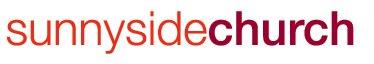 A warm welcome to our service for Good FridayThe service will consist of nine sections reflecting on seven things Jesus experienced on the cross. There will be songs, meditations and times for quiet reflection. Do feel free to drop in as you wish. Alternatively you might like to read the reflections for yourselves. They are available via the link on the website. Time12noonIntroduction: Reading of the story of Jesus' arrest and crucifixion (John 18.1-19.30)12.20Song: There is a green hillRejection: 'My God, my God, why have you forsaken me?' (Psalm 22.1)12.40Song: There is a redeemerTemptation: ‘He trusts in the Lord,’ they say, 'let the Lord rescue him.' (Psalm 22.8)1pmSong: The Lord's my shepherdPain: 'I am poured out like water, and all my bones are out of joint.' (Psalm 22.14)1.20Song: My Lord, what love is thisThirst: 'My mouth is dried up like a potsherd' (Psalm 22.15)1.40Song: As the deer pants for the waterHumiliation: 'people stare and gloat over me.' (Psalm 22.17)2pmSong: How deep the Father's love Compassion: 'The poor will eat and be satisfied' (Psalm 22.26)2.20Song: My song is love unknownTriumph: 'He has done it!' (Psalm 22.31)2.40Song: When I surveyReading of the story of Jesus' burial (John 19.31-end)3pmFinish